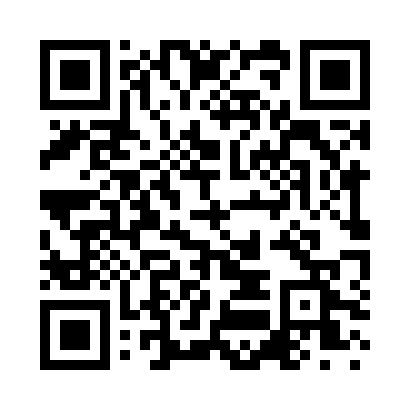 Prayer times for Tammejarve, EstoniaMon 1 Apr 2024 - Tue 30 Apr 2024High Latitude Method: Angle Based RulePrayer Calculation Method: Muslim World LeagueAsar Calculation Method: HanafiPrayer times provided by https://www.salahtimes.comDateDayFajrSunriseDhuhrAsrMaghribIsha1Mon4:116:461:255:478:0510:292Tue4:076:431:245:498:0710:333Wed4:036:401:245:518:0910:364Thu3:586:371:245:528:1210:405Fri3:536:341:235:548:1410:446Sat3:496:311:235:568:1610:487Sun3:446:281:235:578:1910:528Mon3:396:251:235:598:2110:569Tue3:346:231:226:018:2411:0010Wed3:286:201:226:028:2611:0511Thu3:236:171:226:048:2811:0912Fri3:196:141:226:068:3111:1413Sat3:186:111:216:078:3311:1714Sun3:166:081:216:098:3511:1815Mon3:156:051:216:118:3811:1916Tue3:146:021:216:128:4011:1917Wed3:126:001:206:148:4311:2018Thu3:115:571:206:158:4511:2119Fri3:105:541:206:178:4711:2220Sat3:095:511:206:188:5011:2321Sun3:075:481:206:208:5211:2422Mon3:065:451:196:218:5511:2523Tue3:055:431:196:238:5711:2624Wed3:045:401:196:248:5911:2725Thu3:035:371:196:269:0211:2826Fri3:015:341:196:279:0411:2927Sat3:005:321:196:299:0711:3028Sun2:595:291:186:309:0911:3129Mon2:585:261:186:329:1111:3230Tue2:575:241:186:339:1411:33